Publicado en Solsona el 13/11/2014 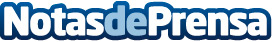 Descubre la fauna del Pirineo Camping el Solsonès ofrece una visita guiada al Zoo del Pirineo y alojamiento en bungalow de maderaDatos de contacto:Gemma GuixéNota de prensa publicada en: https://www.notasdeprensa.es/-26 Categorias: Viaje Educación Entretenimiento Ocio para niños http://www.notasdeprensa.es